Publicado en  el 28/11/2014 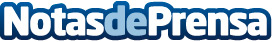 La CNMV acepta la OPA de CVCEl Consejo de la Comisión Nacional del Mercado de Valores, en su reunión del día 25 de noviembre de 2014, autorizó la oferta pública voluntaria de adquisición de acciones de Deoleo, S.A. presentada por Ole Investments B.V. el día 14 de julio de 2014 y admitida a trámite el 25 de julio de 2014, al entender ajustados sus términos a las normas vigentes y considerar suficiente el contenido del folleto explicativo presentado tras las últimas informaciones registradas con fecha 18 de noviembre de 2014.Datos de contacto:DeoleoNota de prensa publicada en: https://www.notasdeprensa.es/la-cnmv-acepta-la-opa-de-cvc_1 Categorias: Finanzas Industria Alimentaria Bolsa http://www.notasdeprensa.es